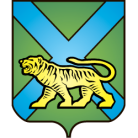 ТЕРРИТОРИАЛЬНАЯ ИЗБИРАТЕЛЬНАЯ КОМИССИЯ
ГОРОДА УССУРИЙСКАРЕШЕНИЕг. УссурийскОб освобождении Дорошенко Д.А.от обязанностей заместителя председателя и сложении полномочий члена участковойизбирательной комиссии с правом решающего голоса избирательного участка № 2801Рассмотрев поступившее в письменной форме заявление от заместителя председателя участковой избирательной комиссии избирательного участка            № 2801 Дорошенко Дмитрия Александровича, в соответствии с пунктом «а» части 6 статьи 29 Федерального закона «Об основных гарантиях избирательных прав и права на участие в референдуме граждан Российской Федерации», пунктом «1» части 6 статьи 32 Избирательного кодекса Приморского края территориальная избирательная комиссия города УссурийскаРЕШИЛА:1.Освободить Дорошенко Дмитрия Александровича от обязанностей заместителя председателя и члена участковой избирательной комиссии с правом решающего голоса избирательного участка № 2801 до истечения срока полномочий.2. Направить настоящее решение в участковую избирательную комиссию избирательного участка № 2801 для сведения.3. Разместить настоящее решение на официальном сайте администрации Уссурийского городского округа в разделе «Территориальная избирательная комиссия города Уссурийска» в информационно-телекоммуникационной сети «Интернет».Председатель комиссии					              О.М. МихайловаСекретарь комиссии				                                          Н.М. Божко22 июля 2019 года                     № 189/1178